Sitzungen zu elektronischen AnträgenVom Verbandsbüro erstelltes DokumentHaftungsausschluss: Dieses Dokument gibt nicht die Grundsätze oder eine Anleitung der UPOV wieder.

Dieses Dokument wurde mit Hilfe einer maschinellen Übersetzung erstellt, und die Genauigkeit kann nicht garantiert werden. Daher ist der Text in der Originalsprache die einzige authentische Version.KURZFASSUNG	Dieses Dokument berichtet über die Entwicklungen bezüglich der UPOV e-PVP-Komponenten seit der achtundfünfzigsten Tagung des Technischen Ausschusses (TC) und der neunundsiebzigsten Tagung des Verwaltungs- und Rechtsausschusses (CAJ). 	UPOV e-PVP stellt die folgenden Komponenten bereit, um die UPOV-Mitglieder bei der Umsetzung des UPOV-Sortenschutzsystems zu unterstützen:UPOV PRISMA: Online-Antragsformular für die Einreichung von Anträgen bei SortenschutzämternUPOV e-PVP-Verwaltungsmodul: digitalisiertes System für Sortenschutzämter zur Verwaltung von Anträgen und Erteilungen, Kommunikation mit Antragstellern und Inhabern, Veröffentlichung von Informationen und Übermittlung von Daten an die PLUTO-DatenbankUPOV e-PVP DUS-Berichtsaustauschmodul: Plattform für Sortenämter zum Austausch von DUS-BerichtenPLUTO-Datenbank: Informationen über Pflanzensorten	Der Aufbau dieses Dokuments ist wie folgt:KURZFASSUNG	1HINTERGRUND	2ENTWICKLUNGEN	2Zwanzigstes Treffen zur Ausarbeitung eines elektronischen Antragsformblatts ("EAF/20-Sitzung") im Oktober 2025	2Verwaltungs- und Rechtsausschuss (CAJ) im Oktober 2022	2Verwendung von UPOV PRISMA (ab 30. September 2023)	2Einführung der Version 2.8 (November 2022)	3Sitzung zu elektronischen Anträgen (EAM/1) im März 2023	5Testkampagne (Juli-August 2023)	5Einführung von UPOV PRISMA Version 2.9 (September 2023)	6Einführung des UPOV e-PVP(September 2023)	6Andere UPOV PRISMA Entwicklungen	6Pläne für UPOV PRISMA Version 2.10	8Pläne für das UPOV e-PVP-Verwaltungsmodul (März 2024)	10Pläne für das UPOV-e-PVP-Modul zum Austausch von DUS-Berichten (März 2024)	11Wie man sich anmeldet	11Initiierung des Prozesses	11Kenntnisnahme der Nutzungsbedingungen	11KOSTEN	11Standard UPOV e-PVP-Verwaltungsmodul	11Kundenspezifisches UPOV e-PVP-Verwaltungsmodul	11Standard UPOV-e-PVP-Modul zum Austausch von DUS-Berichten	11Kundenspezifisches UPOV-e-PVP-Modul zum Austausch von DUS-Berichten	12ZUKUNFTSPLANUNGEN	12Zweite Sitzung zu elektronischen ANTRÄGEN (EAM/2)	12HINTERGRUND	Der Hintergrund und frühere Entwicklungen betreffend UPOV PRISMA (früher das Projekt für ein elektronisches Antragsformblatt) sind in Dokument TC/58/INF/2 "UPOV PRISMA" und CAJ/79/10 " Sitzungen zur Ausarbeitung eines elektronischen Antragsformblatts (EAF) (UPOV PRISMA)" enthalten.ENTWICKLUNGENZwanzigstes Treffen zur Ausarbeitung eines elektronischen Antragsformblatts ("EAF/20-Sitzung") im Oktober 2025	Die zwanzigste Sitzung zur Ausarbeitung eines elektronischen Antragsformblatts ("EAF/20-Sitzung") wurde am 25. Oktober 2022 auf elektronischem Wege abgehalten.  Der Bericht über die Sitzung ist im Dokument EAF/20/3 "Report" enthalten, das unter folgender Adresse verfügbar ist: https://www.upov.int/edocs/mdocs/upov/en/upov_eaf_20/upov_eaf_20_3.pdf. Verwaltungs- und Rechtsausschuss (CAJ) im Oktober 2022	Der Verwaltungs- und Rechtsausschuß (CAJ) nahm auf seiner neunundsiebzigsten Tagung, die 
am 26. Oktober 2022 auf elektronischem Wege abgehalten wurde, die in Dokument CAJ/79/10 enthaltenen Informationen über die jüngsten Entwicklungen bei UPOV PRISMA zur Kenntnis (vergleiche Dokument CAJ/79/11 "Bericht", Absatz 48) und billigte den Vorschlag, den Umfang der EAF-Sitzungen zu erweitern, um die Berichterstattung über e-PVP-Entwicklungen zu erfassen, und die Bezeichnung der Sitzungen in "Sitzung zu elektronischen Anträgen" zu ändern (vergleiche Dokument CAJ/79/11 "Bericht", Absatz 49).Verwendung von UPOV PRISMA (ab 30. September 2023)Anzahl der Einreichungen über UPOV PRISMAAnzahl der Einreichungen der teilnehmenden Behörde bei UPOV PRISMA*Solange die erforderlichen Informationen nicht vorliegen, können die Antragsteller keine Antragsdaten übermitteln.Einführung der Version 2.8 (November 2022)	UPOV PRISMA Version 2.8, die die folgenden Entwicklungen beinhaltet, wurde am 21. November 2022 eingeführt.UPOV-Mitglieder	Keine neuen zusätzlichen teilnehmenden UPOV-Mitglieder.Die Formulare für Frankreich, das Königreich der Niederlande und das Vereinigte Königreich wurden aktualisiert.Kulturpflanzen/Arten	Die folgenden neuen UPOV-Mitglieder wurden in die Version 2.8 aufgenommen:Die Republik Moldau verwendet den technischen Fragebogen (TQ) des Vereinigten Königreichs für Zuckerrüben;Ausdehnung des Geltungsbereichs auf die Vereinigten Staaten von Amerika, um alle Pflanzen und Arten mit Ausnahme der unten aufgeführten einzubeziehen.  Die Merkmale der UPOV TG wurden in Anlage C verwendet. Objektive Beschreibung der Sorte.Neue Funktionalitäten	Die folgenden Funktionalitäten wurden in Version 2.8 eingeführt:Möglichkeit, mehrere Anhänge für dieselbe Frage hochzuladen;in der E-Mail-Benachrichtigung den Verweis auf den "Antragsteller" zu entfernen, da er nicht korrekt ist, wenn ein Bearbeiter die Antragsdaten einreicht;ein zusätzliches Feld "Notizen" in das Agentenprofil einzufügen, damit die Agenten den Züchtern/Antragstellern weitere Informationen zur Verfügung stellen können, z. B. über angebotene Dienstleistungen und gesprochene Sprachen;für Agenten die Möglichkeit, Einladungen in großen Mengen anzunehmen; undVerbesserung der Download-Funktionalität für Sortenschutzämter durch Aufnahme von UPOV-Code-Informationen für Pflanzen, die nicht von UPOV TG erfaßt werden, und Hinzufügung der folgenden Spalten für das Vereinigte Königreich als Proof of Concept): HerkunftslandNLI-MaintainerNLI-AgentNLI-AntragstellerPBR-ZüchterZüchterrechtsantragstellerPBR-AgentDatum des Eingangs des ZüchterrechtsantragsDatum des Eingangs der NL-AnmeldungCode für die vorläufige Genehmigung für das InverkehrbringenDatum der vorläufigen MarktzulassungSaatgut Gewicht.Sitzung zu elektronischen Anträgen (EAM/1) im März 2023	Die erste Sitzung zu elektronischen Anträgen ("EAM/1-Sitzung") wurde am 15. März 2023 auf elektronischem Wege abgehalten. Der Bericht der EAM/1-Sitzung (Dokument UPOV/EAM/1/6) ist verfügbar unter: https://www.upov.int/edocs/mdocs/upov/en/eam_1/eam_1_6.pdf. Testkampagne (Juli-August 2023)	Eine Testkampagne für das UPOV-e-PVP-Verwaltungsmodul und das UPOV-e-PVP-Modul für den Austausch von DUS-Berichten wurde vom 18. Juli bis 11. August 2023 organisiert.	Die folgenden Behörden wurden zur Teilnahme an dem Test eingeladen:	Eine Einladung wurde auch an die Mitglieder der PRISMA-Taskforce der UPOV sowie an die in der asiatischen Region tätigen Züchter und Vertreter gesandt.  23 Personen aus 12 Unternehmen/Organisationen nahmen an der Testkampagne teil.	Mit ihrer Zustimmung zur Teilnahme an den Testsitzungen für UPOV e-PVP Behörden, Züchter und Agenten erkennen die folgenden Bedingungen an:Die Teilnehmer an den Testsitzungen für UPOV e-PVP erkennen das Eigentum, den Titel und sonstige Rechte der UPOV an allen Urheberrechten und sonstigen Rechten des geistigen Eigentums ("Rechte") in bezug auf UPOV e-PVP an und erkennen sie an. Die UPOV übernimmt keine ausdrückliche oder stillschweigende Garantie dafür, daß UPOV e-PVP oder Teile davon keine Rechte des geistigen Eigentums oder andere Eigentumsrechte Dritter beeinträchtigen oder verletzen.Die Teilnehmer an den Testsitzungen geben die UPOV als Quelle der Software und des damit verbundenen Know-hows in UPOV e-PVP an.  Eine solche Identifizierung schließt jedoch den folgenden Haftungsausschluss ein: Die Software und das damit verbundene Know-how in UPOV e-PVP werden zu Testzwecken und auf der Grundlage des Ist-Zustandes zur Verfügung gestellt, und die UPOV gibt keine ausdrückliche oder stillschweigende Zusicherung, Gewährleistung oder sonstige Garantie für die Marktgängigkeit, die Eignung für einen bestimmten Zweck, die Eignung, die Integrität, die Genauigkeit, die Zuverlässigkeit oder die Vollständigkeit der genannten Software oder der in der genannten Software offengelegten, beschriebenen oder enthaltenen Informationen.  Die UPOV lehnt ausdrücklich jede Haftung für Verluste, Schäden oder Verletzungen ab, die direkt oder indirekt durch die Verwendung der Software und des damit verbundenen -Know-hows oder der in der Software und dem damit verbundenen Knowhow offengelegten oder beschriebenen oder enthaltenen Informationen entstehen-.Einführung von UPOV PRISMA Version 2.9 (September 2023)	UPOV PRISMA Version 2.9, die die folgenden Entwicklungen enthält, wurde am 25. September 2023 in Betrieb genommen.Antragsformulare/TQs	Das Antragsformular und der technische Fragebogen (TQ) für Kopfsalat wurden für China aktualisiert.	Südafrika verwendet für Zuckerrüben den TQ des Vereinigten Königreichs.Kulturpflanzen/Arten	In Version 2.9 ist es möglich, alle Gattungen und Arten in Vietnam zu beantragen.UPOV PRISMA: Online-Antragsformular (siehe Dokument EAM/2/3)UPOV e-PVP-Verwaltungsmodul (siehe Dokument EAM/2/4) für Sortenschutzämter zu:Verwaltung von Anträgen/Erteilungen; Kommunikation mit Antragstellern/Titelträgern; Veröffentlichung von Sortenschutzdaten in der Veröffentlichung des Sortenschutzamtes und in der PLUTO-Datenbank UPOV e-PVP DUS-Berichtsaustauschmodul für Sortenschutzämter zur: Zusammenarbeit mit anderen Sortenschutzämtern bei der Prüfung der Unterscheidbarkeit, der Homogenität und der Beständigkeit ("DUS") (vergleiche Dokument EAM/2/5)PLUTO-DatenbankNeue Funktionalitäten	Die folgenden Funktionalitäten wurden in Version 2.9 eingeführt:In der Bestätigungs-E-Mail an die Antragsteller wurde ein Hinweis auf die betreffende Behörde hinzugefügt (eingereicht und erhalten);Für alle Fragen "Diese Frage könnte vertraulich sein" wurde der derzeitige Standardwert von "Nein" auf "Ja" geändert;Bewerbungen sehen, die auf die Annahme durch den Agenten warten;Benachrichtigungseinstellungen einrichten;Benutzern erlauben, die Kulturgruppe anzugeben;Überblick über die Anwendung;Dropdown, um das Elternteil auszuwählen, das durchsuchbar gemacht werden soll:die Liste der Bearbeiter in alphabetischer Reihenfolge anzeigen;Dieselbe Züchterreferenz/eigene Referenz des Einreichers kann für dieselbe Pflanze/Behörde/Antragsart verwendet werden. Der ursprüngliche Antrag wird nicht zurückgezogen; undErkennung der im Feld "Freier Text" verwendeten Sprache und Warnung des Benutzers, wenn es sich nicht um die erwartete Sprache des Ausgabeformulars handelt (für chinesische Anwendungsdaten in Version 2.9).Einführung des UPOV e-PVP(September 2023)	Das UPOV e-PVP wurde am 28. September 2023 eingeführt.  Vietnam war das erste UPOV-Mitglied, das dem UPOV e-PVP beitrat, indem es das gesamte Paket der Komponenten verwendete.Andere UPOV PRISMA EntwicklungenIT-Qualitätssoftware-Audit	Um die Qualität der UPOV-PRISMA-Software zu verbessern, wurde beschlossen, ein Code-Audit zu organisieren, das zu den folgenden Empfehlungen führte:(a)	Anwendung bewährter Verfahren bei der Kodierung, um Gleichzeitigkeits- und Leistungsprobleme zu vermeiden;(b)	Verlagerung in die Cloud, um eine bessere Ressourcenverwaltung auf Infrastrukturebene zu erreichen und die höchsten Sicherheitsstandards einzuhalten;(c)	Entwicklung einer speziellen Konfigurationsschnittstelle für eine kontrollierte Verwaltung der Formulare.	Empfehlung 1 (bewährte Praktiken in Bezug auf die Kodierung) wurde in Version 2.8 umgesetzt.  Seit Version 2.9 wird ein neues Instrument zur Bewertung der Sicherheit auf Code-Ebene eingesetzt.	Empfehlung 2 (Migration in die Cloud) und Empfehlung 3 (Entwicklung einer speziellen Konfigurationsschnittstelle) werden vorbehaltlich der verfügbaren Ressourcen in Version 2.10 umgesetzt.	Nach der Einführung von Version 2.8 wurden von den Benutzern bestimmte Probleme gemeldet. Diese Probleme wurden zum Zeitpunkt der Regressionstests nicht erkannt, hauptsächlich weil die Tests mit TEST-Daten und nicht mit echten Daten durchgeführt wurden. In Version 2.9 wurden die automatischen Regressionstests mit einer Kopie der Produktionsdaten durchgeführt, wie in EAM/1 vereinbart.	Nach der Implementierung von automatisierten Regressionstests für die Formularerstellung ist geplant, bis Ende 2024 automatisierte Tests für alle Funktionalitäten zu implementieren, um die Testabdeckung zu erweitern.Verbesserung der Benutzerfreundlichkeit von UPOV PRISMA	Um die Benutzerfreundlichkeit von UPOV PRISMA zu verbessern, wurden Konsultationen mit den Benutzern durchgeführt, um bestimmte derzeit bestehende Funktionen (Kopierfunktion, Zuweisung von Rollen) zu überprüfen (vergleiche Dokumente UPOV/EAF/17/3 "Report", Absatz 22, und UPOV/EAF/18/3 "Report", Absätze 15 und 16).	Die Teilnehmer der UPOV PRISMA Task Force-Gruppe wurden zu den Vorschlägen zur Verbesserung der Schnittstelle und der Navigation durch das System konsultiert.	Ein zweiter Entwurf der Bildschirmmasken (Neue Anwendung starten, Anwendung kopieren) wurde am 21. Juni 2022 an die Task Force-Gruppe zur Rückmeldung weitergeleitet.  Ein neuer Vorschlag wurde auf der Sitzung der Task Force am 22. Juni 2022 vorgestellt.	Auf der Sitzung der Task Force am 11. Dezember 2022 wurde das konsolidierte Feedback von ISF und CIOPORA vorgestellt und geprüft.	Auf der Sitzung der Task Force am 10. Mai 2023 wurde Folgendes vereinbart:Das Verbandsbüro soll auf den Tagungen der Task Force über die über den UPOV-PRISMA-Briefkasten eingegangenen technischen Fragen berichten, gegebenenfalls in Verbindung mit einer Analyse und geplanten Abhilfemaßnahmen;Angelegenheiten, die sich nach der Einreichung der Antragsdaten über UPOV PRISMA ergeben (z.B. Verwaltungsverfahren der Sortenschutzämter), sollten die Nutzer den betreffenden Sortenschutzämtern melden; undDas Verbandsbüro wird auf den künftigen Sitzungen der Task Force einen Überblick über die folgenden Punkte geben, je nach Behörde:Anzahl der Anträge und Anteil der über UPOV PRISMA eingereichten AnträgeNotwendigkeit von OriginaldokumentenVollständigkeit der Informationen über die Verfahren des Sortenschutzamtes in UPOV PRISMACPVO-Synchronisierung	Am 10. Mai 2023 wurde eine Sitzung der UPOV PRISMA Task Force-Gruppe organisiert, um über die Teilnahme des CPVO an UPOV PRISMA zu berichten.	Um eine Synchronisierung der Technischen Fragebögen zwischen UPOV PRISMA und CPVO zu erreichen und aufrechtzuerhalten, wurden folgende Projekte mit dem CPVO vereinbart:Projekt 1: "Audit" (aktuelle Fragen/Sachstand) für den Datenaustausch zwischen UPOV PRISMA und CPVO in beiden Richtungen (Stand: abgeschlossen);Projekt 2: Teil A: Lösung aktueller Probleme; Teil B: Synchronisierung der Änderungen durch UPOV/CPVO (Status: läuft auf der Grundlage der in Projekt 1 bereitgestellten Informationen);Projekt 3: Umsetzung der Ergebnisse von Projekt 2:  Bidirektionaler Austausch von Anwendungsdaten (Salat, Tomate, Rose) (Status: läuft auf der Grundlage der in Projekt 1 bereitgestellten Informationen);Projekt 4: Massen-Upload von Maisanträgen von der UPOV zum CPVO (Status: laufend auf der Grundlage der in Projekt 1 erteilten Informationen); undProjekt 5: "Übergangsregelungen", um den Antragstellern mitzuteilen, in welchen Situationen sie UPOV PRISMA für Anträge beim CPVO verwenden können und welche Maßnahmen ergriffen werden müssen, bis alle Fragen geklärt sind (Stand: laufend).	Das CPVO und die UPOV vereinbarten, das Projekt 3 in drei Phasen durchzuführen:Phase 1: Salat und Rose (im Jahr 2024);Phase 2: Ausweitung des Ansatzes auf andere Pilotpflanzen, deren UPOV-TG in Überarbeitung sind (im Jahr 2024); undPhase 3: Vollständig automatisierte Synchronisierung für TQ5 (nach 2024).	Am 11. Juni 2023 wurde ein Workshop organisiert, um künftige Verbesserungen im Zusammenhang mit der Bulk-Upload-Funktionalität zu erörtern (Projekt 4).  Das Ergebnis des Workshops wurde dem CPVO am selben Tag vorgestellt. Es wurde vereinbart, dass:Behebung anstehender Probleme: Stufe, Sprache, Dropdown-Validierung;die Vorlage vereinfachen:  Wiederverwendung der Adresse des Antragstellers/Züchters/Vertreters/ Korrespondenten;Hinzufügen der Möglichkeit, die Purdy-Notation für Hybride zu verwenden;Validierung nach dem Hochladen implementieren, um Fehler zu minimieren;Fortsetzung der Arbeit an der Synchronisierung zwischen UPOV PRISMA und dem CPVO-Online-System; undEinführung zusätzlicher Integrationstests für die Migration von Daten zum CPVO.	Um die technologischen Beschränkungen, die sich aus dem Übergang zur Cloud ergeben, zu überwinden, wurde die Entscheidung getroffen, die neu entwickelte REST APO für den Export von Antragsdaten aus UPOV PRISMA in das CPVO-Online-System zu nutzen. Infolgedessen war es erforderlich, die Planung zu überarbeiten und der Migration zur neuen API höhere Priorität einzuräumen, bevor mit Projekt 3 fortgefahren wird.Pläne für UPOV PRISMA Version 2.10Veröffentlichung der Version 2.10	Es ist geplant, die Version 2.10 von UPOV PRISMA im Dezember 2023 zu veröffentlichen.Erfasste Pflanzen	In Version 2.10 werden die folgenden neuen Technischen Fragebögen (TQ) der UPOV in UPOV PRISMA aufgenommen und auf diejenigen UPOV-Mitglieder angewandt, die UPOV-TQ oder UPOV TG-Merkmale verwenden.	In Version 2.10 werden die folgenden Technischen Fragebögen der UPOV in UPOV PRISMA überarbeitet und auf diejenigen UPOV-Mitglieder angewendet, die UPOV-TQ1 oder UPOV TG-Merkmale2 verwenden.	Der Erfassungsbereich für China wird wie folgt erweitert:	Der Erfassungsbereich für Marokko wird wie folgt erweitert:	Der Erfassungsbereich für Serbien wird um Kopfsalat (Lactuca sativa L.) und Kartoffel (Solanum tuberosum L.) erweitert. Funktionalitäten	Die folgenden Funktionen sollen in Version 2.10 eingeführt werden:Einschränkung der Auswahl von Pflanzen für die nationale Liste gemäß der von der Behörde vorgelegten Liste: (Vereinigtes Königreich und Königreich der Niederlande);Sammelrechnung auf Anfrage;eine Benachrichtigung/Warnung zu erhalten, wenn das Antragsformular und der technische Fragebogen für das Vereinigte Königreich geändert werden; undPDF-Zugänglichkeit: Titel und Sprache des Dokuments als Eigenschaften hinzufügenTitel : Anwendungsdaten für "crop common name" in "authority name"SpracheAlle Elemente sollten mit Tags versehen sein und in der richtigen Reihenfolge gelesen werden.Pläne für das UPOV e-PVP-Verwaltungsmodul (März 2024)Beitretende Mitglieder	Das Verbandsbüro hat mit dem Vereinigten Königreich und Ghana vereinbart, die Einführung des UPOV e-PVP-Verwaltungsmoduls ab März 2024 zu planen. Funktionalitäten	Die folgenden Funktionalitäten sind für zukünftige Versionen vorgesehen:Daten zur Beschreibung der SorteVergleich der SortenbeschreibungenAutomatische Generierung der Antragsnummer Regelbasierte automatische Validierung und Statusaktualisierung im Einklang mit den geltenden RechtsvorschriftenErstellung des Zertifikats für die Erteilung des ZüchterrechtsKonsolidierung der Daten, um Berichte zu erstellen. Pläne für das UPOV-e-PVP-Modul zum Austausch von DUS-Berichten (März 2024)Beitretende Mitglieder	Das Verbandsbüro hat mit dem Vereinigten Königreich und Ghana vereinbart, die Einführung des UPOV-e-PVP-Modul zum Austausch von DUS-Berichten ab März 2024 zu planen. Funktionalitäten	Die folgenden Funktionalitäten sind für zukünftige Versionen vorgesehen:Unterstützung für den Austausch von VCU-Berichten (Value for Cultivation and Use);eine neue Rolle für Testzentren hinzufügen:Anfrage an Testzentren;Der Austausch von Prüfungsergebnissen (Bericht) wird von den Prüfungszentren im UPOV-e-PVP-Modul für den Austausch von DUS-Berichten an das Sortenschutzamt weitergeleitet.Wie man sich anmeldetInitiierung des Prozesses	Um das Verfahren für den Beitritt zum UPOV e-PVP einzuleiten, muss der Vertreter des Rates der UPOV einen Antrag stellen bzw. unterstützen. Dieser Antrag sollte die folgenden Informationen enthalten:Informationen über das derzeitige Bewerbungssystem, einschließlich Informationen darüber, ob es sich um ein elektronisches System handelt;  welche Komponente(n) der UPOV e-PVP sie nutzen möchten; ob die Standardkomponenten verwendet werden sollen; undDatum, an dem das System in Betrieb genommen werden soll.	Nach Eingang des Antrags nimmt das Verbandsbüro eine Bewertung des Zeitplans für die Umsetzung der UPOV e-PVP-Komponenten entsprechend der Verfügbarkeit von Ressourcen vor und erörtert einen Plan mit dem betreffenden UPOV-Mitglied.Kenntnisnahme der Nutzungsbedingungen 	Um der UPOV e-PVP beizutreten, muss der Vertreter des betreffenden UPOV-Mitglieds beim Rat der UPOV ein Schreiben unterzeichnen, in dem er die Nutzungsbedingungen anerkennt (siehe https://www.upov.int/upovepvp/en/termsuse.html). KOSTENStandard UPOV e-PVP-Verwaltungsmodul	Die Kosten für das UPOV-Hosting des Dienstes in der Cloud müßten vom UPOV-Mitglied getragen werden. Der UPOV-Cloud-Hosting-Dienst wird gemäß den Bedingungen bereitgestellt, die in einem Briefwechsel mit dem betreffenden UPOV-Mitglied festgelegt sind.  Als Alternative kann die Software auf einer Infrastruktur gehostet werden, die dem UPOV-Mitglied gehört und/oder von ihm kontrolliert wird.Kundenspezifisches UPOV e-PVP-Verwaltungsmodul 	Versionen des UPOV e-PVP-Verwaltungsmoduls, die an die spezifischen Bedürfnisse der UPOV-Mitglieder angepaßt sind, können zusammen mit der UPOV entwickelt werden, wenn alle erforderlichen Ressourcen vom UPOV-Mitglied bereitgestellt werden und den Prioritäten des Verbandsbüros unterliegen.Standard UPOV-e-PVP-Modul zum Austausch von DUS-Berichten	Das standardmäßige UPOV-e-PVP-Modul zum Austausch von DUS-Berichten wird den UPOV-Mitgliedern kostenlos zur Verfügung stehen.Kundenspezifisches UPOV-e-PVP-Modul zum Austausch von DUS-Berichten	Versionen des UPOV-e-PVP-Modul zum Austausch von DUS-Berichten, die an die spezifischen Bedürfnisse von UPOV-Mitgliedern angepaßt sind, können zusammen mit der UPOV entwickelt werden, wenn das UPOV-Mitglied alle erforderlichen Ressourcen bereitstellt und die Prioritäten des Verbandsbüros beachtet werden.ZUKUNFTSPLANUNGEN	In der Anlage dieses Dokuments werden die derzeitige Situation und die künftigen Pläne der UPOV-Mitglieder ab dem 12. Oktober 2023 in bezug auf die Verwendung der UPOV e-PVP und ihrer Komponenten dargestellt.Zweite Sitzung zu elektronischen ANTRÄGEN (EAM/2)	Die zweite Sitzung der EAM (EAF/2-Sitzung) wird als hybride Sitzung (physisch/virtuell) 
am 24. Oktober 2023 organisiert.[Anlage folgt]*Solange die erforderlichen Informationen nicht vorliegen, können die Antragsteller keine Antragsdaten übermitteln.[Ende der Anlage und des Dokuments]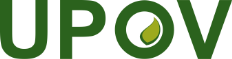 GInternationaler Verband zum Schutz von PflanzenzüchtungenTechnischer AusschussNeunundfünfzigste TagungGenf, 23. und 24. Oktober 2023Verwaltungs- und RechtsausschussAchtzigste SitzungGenf, 25. Oktober 2023SESSIONS/2023/6Original:  EnglischDatum:  17. Oktober 20232017201820192020202120222023Januar1-718107232206Februar-39510795107März236216712154April-3221110596102Mai1133116567123Juni-710188197859Juli-739588358August-1711379435442September38162915491105Oktober11929166853November3162641407353Dezember395132174204Insgesamt14772192222,5091,907[1,256]BehördeBehördeAnzahl der Einreichungen bei UPOV PRISMA in:Anzahl der Einreichungen bei UPOV PRISMA in:Anzahl der Einreichungen bei UPOV PRISMA in:Anzahl der Einreichungen bei UPOV PRISMA in:Anzahl der Einreichungen bei UPOV PRISMA in:Anzahl der Einreichungen bei UPOV PRISMA in:Gesamtzahl der Einreichungen in UPOV PRISMA(Stand: Ende 2022)BehördeBehörde201720182019202020212022 Gesamtzahl der Einreichungen in UPOV PRISMA(Stand: Ende 2022)Afrikanische Organisation für geistiges Eigentum (OAPI) OA3126Argentinien*AR0AustralienAU21017362715107Bolivien (Plurinationaler Staat)*BO22KanadaCA627172446120ChileCL3319319ChinaCN0KolumbienCO424111Costa RicaCR4127Dominikanische RepublikDO224311EcuadorEC2417Europäische UnionQZ8381312389271FrankreichFR20-4327GeorgienGE21317KeniaKE13614142673MarokkoMA7411MexikoMX7713132565Königreich der NiederlandeNL181261230NeuseelandNZ538518746NorwegenNO1576625Paraguay* PY0PeruPE2316Republik MoldauMD22Republik KoreaKR112St. Vincent und die GrenadinenVC0SerbienRS2136SüdafrikaZA232121736SchwedenSE11SchweizCH2341613947Trinidad und TobagoTT0TunesienTN2417TürkiyeTR623546563211Vereinigtes KönigreichGB318222,1381,5573,738Vereinigte Staaten von AmerikaUS61352641UruguayUY66VietnamVN0Insgesamt:3614772192222,5091,9074,948Allgemeiner NameBotanischer NameAlfalfaMedicago sativa L.GersteHordeum vulgare L.BentgrassAgrostis capillaris L.BermudagrasCynodon dactylon (L.) Pers. var. dactylonBluegrassPoa pratensis L.BlumenkohlBrassica oleracea L. var. botrytis L.MaisZea mays L.BaumwolleGossypium hirsutum L.AckerbohnePhaseolus vulgaris L.Feiner SchwingelFestuca rubra L. var. rubraGartenbohnePhaseolus vulgaris L.RingelblumeTagetes patula L.ZuckermeloneCucumis melo L.HaferAvena sativa L.ZwiebelAllium cepa L.ErbsenPisum sativum L.ErdnussArachis hypogaea L.KürbisCucurbita pepo L.ReisOryza sativa L.WeidelgrasLolium multiflorum Lam.FärberdistelCarthamus tinctorius L.SorghumSorghum bicolor (L.) MoenchRohrschwingel und WiesenschwingelFestuca pratensis HudsonTriticalex Triticosecale Wittm.VincaCatharanthus roseus (L.) G. DonWassermeloneCitrullus lanatus (Thunb.) Matsum. & Nakai var. lanatusZinnieZinnia elegans Jacq.BehördeUPOV-MitgliedAserbaidschanJaBrasilienJaBrunei DarussalamNeinKanadaJaChinaJaEcuadorJaÄgyptenJaEuropäische Union (CPVO)JaGhanaJaIsraelJaJapanJaDemokratische Volksrepublik LaosNeinMalaysiaNeinMexikoJaMyanmarNeinKönigreich der NiederlandeJaVereinigte Republik TansaniaJaSingapurJaSüdafrikaJaSchweizJaVereinigtes KönigreichJaVietnamJaAllgemeiner NameUPOV TGHartes Geranium, KranichschnabelTG/330/1Ringelblume TG/331/1SchwarznussTG/332/1 Korr.GazaniaTG/333/1RanunkelTG/334/1Brauner SenfTG/335/1CoreopsisTG/336/1PistazienTG/337/1Physikalische NussTG/338/1ZinnieTG/339/1Allgemeiner NameUPOV TGWeizenTG/3/12Ackerbohne TG/8/7KopfsalatTG/13/11 Rev.Gerste TG/19/11HaferTG/20/11Freesie TG/27/7AlstroemeriaTG/29/8Rettich; Schwarzer RettichTG/63/7-TG/64/7 
TG/63/7-TG/64/7 Rev. Corr.PfefferTG/76/8 Rev. 2Japanische PflaumeTG/84/4 Korr. 2 Rev. 2Baumwolle TG/88/7MacadamiaTG/111/4MangoTG/112/4 
TG/112/4 Korr.KastanieTG/124/4Brokkoli, Calabrese, Keimender Brokkoli, WinterbrokkoliTG/151/5BlattzichorieTG/154/4Witloof, ZichorieTG/173/4 Guzmania TG/182/4FenchelTG/183/4Artischocke, Kardone TG/184/4 Rev.Lavendula, LavendelTG/194/1 Rev.PetuniaTG/212/2AgaricusTG/259/2Papaya, PapayabaumTG/264/2UrochloaTG/322/1 Korr.BlaubeereTG/137/5PortulakTG/242/2TriticaleTG/121/4RotkleeTG/5/8ThimotyTG/34/7LagerstroemiaTG/95/4HortensieTG/133/5KichererbseTG/143/5TeeTG/238/2SteckrübeTG/37/11BerberisTG/68/4AprikoseTG/70/5EustomaTG/197/2EchinaceaTG/281/2BananeTG/123/4Allgemeiner NameBotanischer NameUPOV TGSojabohneGlycine max (L.) MerrillTG/80/6KiwisActinidia Lindl.TG/98/7SonnenblumeHelianthus annuus L.TG/81/6TomateSolanum lycopersicum L.TG/44/11Scharfer PfefferCapsicum annuum LTG/76/8AnthuriumAnthurie SchottTG/86/5GuzmaniaGuzmania Ruiz und Pav.TG/182/4GurkeCucumis sativus L.TG/61/7MeloneCucumis melo L.TG/104/5MorchellaMorchella Dill. ex Pers.Nationale TGAllgemeiner NameBotanischer NameUPOV TGGartenbohnePhaseolus vulgaris L.TG/12/9 Rev.2Scharfer PfefferCapsicum annuum LTG/76/8KopfsalatLactuca sativa L.TG/13/xKürbisCucurbita pepo L.TG/119/4 Korr.2TomateSolanum lycopersicum L.TG/44/11TomatenunterlagsrebenSolanum habrochaites S. Knapp & D.M. Spooner;Solanum lycopersicum L. x Solanum habrochaites S.Knapp & D.M. Spooner;Solanum lycopersicum L. xSolanum peruvianum (L.) Mill;Solanum lycopersicum L. xSolanum cheesmaniae (L. Ridley) Fosberg;Solanum pimpinellifolium L. x Solanum habrochaitesS. Knapp & D.M. SpoonerTG/294/1 Rev.3BehördeUPOV PRISMAUPOV e-PVP 
Modul VerwaltungUPOV e-PVP 
Modul für den Austausch von DUS-BerichtenPLUTO: Jahr des letzten BeitragsAfrikanische Organisation für geistiges Eigentum (OAPI)Nimmt teilInteressensbekundung 
Noch zu erörternAlbanienArgentinien*Solange die erforderlichen Informationen nicht vorliegen, können die Antragsteller keine Antragsdaten für die betreffenden Behörden einreichen.2023AustralienNimmt teil2023Österreich2023AserbaidschanBelarus2023Belgien2023Bolivien (Plurinationaler Staat)*Solange die erforderlichen Informationen nicht vorliegen, können die Antragsteller keine Antragsdaten für die betreffenden Behörden einreichen.2023Bosnien und HerzegowinaBrasilienhat den Beitritt zur UPOV PRISMA beantragt2023Bulgarien2023KanadaNimmt teilTeilnahme an der Testkampagnehat den Beitritt zu UPOV-e-PVP-Modul zum Austausch von DUS-Berichten beantragt 2023ChileNimmt teil2023ChinaNimmt teilTeilnahme an der Testkampagne 
Noch zu erörternTeilnahme an der Testkampagne2017KolumbienNimmt teil2019Costa RicaNimmt teil2019Kroatien2023Tschechische Republik2023Dänemark2023Dominikanische RepublikNimmt teil2023EcuadorNimmt teil2017Ägyptenhat den Beitritt zur UPOV PRISMA beantragt2023Estland2023Europäische UnionNimmt teilTeilnahme an der TestkampagneTeilnahme an der Testkampagne 
Noch zu erörtern2023Finnland2023FrankreichNimmt teil2023GeorgienNimmt teil2023Deutschland2023Ghanahat den Beitritt zur UPOV e-PVP beantragthaben den Beitritt zur UPOV e-PVP beantragthat den Beitritt zur UPOV e-PVP beantragtUngarn2023Island2023Irland2023Israelhat den Beitritt zur UPOV PRISMA beantragtTeilnahme an der TestkampagneTeilnahme an der Testkampagne2023Italien2023Japanwird an UPOV PRISMA durch die e-PVP-Asien-Initiative teilnehmenTeilnahme an der TestkampagneTeilnahme an der Testkampagne 
Wird an UPOV-e-PVP-Modul zum Austausch von DUS-Berichten durch die e-PVP-Asien-Initiative teilnehmen2023Jordanien2016KeniaNimmt teil2023Kirgisistan2014Lettland2022Litauen2022MexikoNimmt teil2023MontenegroMarokkoNimmt teil2022Königreich der NiederlandeNimmt teilTeilnahme an der TestkampagneTeilnahme an der Testkampagne 
Noch zu erörtern2023NeuseelandNimmt teil2023Nicaragua2022NordmazedonienNorwegenNimmt teil2023Oman2017PanamaParaguay*Solange die erforderlichen Informationen nicht vorliegen, können die Antragsteller keine Antragsdaten für die betreffenden Behörden einreichen.2023PeruNimmt teil2023Polen2023Portugal2023Republik KoreaNimmt teil2023Republik MoldauNimmt teil2023Rumänien2023Russische Föderation2020St. Vincent und die GrenadinenNimmt teilSerbienNimmt teil2022SingapurSlowakei2023Slowenien2023SüdafrikaNimmt teil2021Spanien2023SchwedenNimmt teil2023SchweizNimmt teil2023Trinidad und TobagoNimmt teilTunesienNimmt teilTürkiyeNimmt teil2023Ukraine2023Vereinigtes KönigreichNimmt teilhat den Beitritt zur UPOV e-PVP beantragthat den Beitritt zur UPOV e-PVP beantragt2023Vereinigte Republik Tansaniahat den Beitritt zur UPOV PRISMA beantragtVereinigte Staaten von AmerikaNimmt teil2023UruguayNimmt teil2023Usbekistan2018VietnamNimmt teilNimmt teilNimmt teil